ΒΟΥΛΗ ΤΩΝ ΕΛΛΗΝΩΝΑΘΑΝΑΣΙΟΣ ΜΠΟΥΡΑΣΑντιπρόεδροςΒουλευτής Δυτικής Αττικής – ΝΕΑ ΔΗΜΟΚΡΑΤΙΑΑθήνα, 03.03.2022ΔΕΛΤΙΟ ΤΥΠΟΥΥπεγράφη και δημοσιεύτηκε στην Εφημερίδα της Κυβερνήσεως η Κοινή Υπουργική Απόφαση των Υπουργών Εργασίας και Κοινωνικών Υποθέσεων, Οικονομικών, Περιβάλλοντος και Ενέργειας, Εσωτερικών και Ανάπτυξης και Επενδύσεων, που αφορά σε ειδικό πρόγραμμα απασχόλησης για τους ρητινοκαλλιεργητές που επλήγησαν από τις μεγάλες πυρκαγιές που κατέκαψαν,  μεταξύ άλλων, την περιοχή των Γερανείων Όρων και των Βιλίων κατά το περασμένο έτος.Η εν λόγω Κοινή Υπουργική Απόφαση, που προβλέπει τη διάθεση συνολικά 63 εκ. Ευρώ σε 590 ωφελούμενος συμπολίτες μας,  παρέχει ένα σημαντικό πλέγμα στήριξης του κλάδου των ρητινοκαλλιεργητών σε βάθος 7ετίας. Ειδικότερα, το πρόγραμμα θα επιχορηγήσει την απασχόληση των ρητινοκαλλιεργητών-μελών των συνεταιρισμών στις τοπικές δασικές υπηρεσίες των πυρόπληκτων περιοχών των Γερανείων Όρων και των Βιλίων, με αντικείμενο εργασίας τη βιώσιμη ανάπτυξη και την αποκατάσταση του δάσους.Από την πρώτη στιγμή, ο Αντιπρόεδρος της Βουλής και Βουλευτής Δυτικής Αττικής, Θανάσης Μπούρας, βρέθηκε στο πλευρό των ρητινοκαλλιεργητών της περιοχής, υποσχόμενος ότι θα καταβάλλει κάθε δυνατή προσπάθεια, προκειμένου να στηριχθεί ο κλάδος τους.Οι επίμονες αυτές προσωπικές προσπάθειες και παρεμβάσεις του κ. Μπούρα προς τους αρμόδιους φορείς (επισυνάπτεται το από 21.12.2021 σχετικό Δελτίο Τύπου), είχαν ως αποτέλεσμα τη σημαντική αυτή εξέλιξη, που θα λειτουργήσει προς όφελος τόσο των ρητινοκαλλιεργητών και των οικογενειών τους όσο και του περιβάλλοντος. Οι μεν ρητινοκαλλιεργητές θα ενισχυθούν οικονομικά παραμένοντας στον τόπο κατοικίας τους, το δε δάσος θα αναγεννηθεί φυσικά υπό την επίβλεψη των αρμόδιων δασικών υπηρεσιών.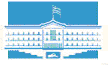 